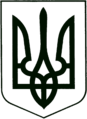 УКРАЇНА
МОГИЛІВ-ПОДІЛЬСЬКА МІСЬКА РАДА
ВІННИЦЬКОЇ ОБЛАСТІВИКОНАВЧИЙ КОМІТЕТ                                                           РІШЕННЯ №123Від 27.04.2023р.                                              м. Могилів-ПодільськийПро роботу відділу з питань фізичної культури та спорту міської ради за 2022 рік           Керуючись ст.26 Закону України «Про місцеве самоврядування в Україні», затвердженим планом роботи виконавчого комітету міської ради на 2023 рік, заслухавши інформацію начальника відділу з питань фізичної культури та спорту міської ради Савкова Д.Д., -                                     виконком міської ради ВИРІШИВ:1. Інформацію начальника відділу з питань фізичної культури та спорту міської ради Савкова Д.Д. про роботу відділу з питань фізичної культури        та спорту міської ради за 2022 рік взяти до відома.2. Відділу з питань фізичної культури та спорту міської ради (Савков Д.Д.):   - активізувати роботу щодо збільшення кількості дітей шкільного віку до   занять у спортивних секціях та гуртках;- забезпечити виконання календарного плану фізкультурно-оздоровчих  та спортивних заходів Вінницької області та міського календарного плану   протягом 2023 року.3. Контроль за виконанням даного рішення покласти на заступника міського голови з питань діяльності виконавчих органів Слободянюка М.В..    Перший заступник міського голови                                     Петро БЕЗМЕЩУК         